Художественное слово для малышейУмывалочкаВодичка, водичка умой моё личико,Что бы глазки блестели, что бы щечки краснели, что б смеялся роток,что б кусался зубок! ***Пирожок Соберу друзей в кружок,
Испеку им пирожок.
Очень-очень сочный
Пирожок песочный.
Кукле Маше, псу Барбосу,
Буратино с длинным носом,
Папе с мамой по кусочку
И сестрёнке, если хочет.
Всем по вкусу, знаю точно,
Будет мой пирог песочный.***ЗасыпалочкаСпят медведи и слоны,Заяц спит и ёжик.Все вокруг спать должны,Наши дети тоже.***Белки с хорошим аппетитом Погляди, к твоей тарелкеИз лесов сбежались белки!Съели булку, съели кашуИ глядят на дочку нашу!С аппетитом белки елиИ Наташеньке, ... велели:(или: И всё Насте (Пете,...) съесть велели!)Доченька послушалаИ всю кашку... скушала!***Любимая внучкаНашу детку ласточкойНазывает мамочка.Нашу детку лапочкойНазывает папочка.Нашу детку заюшкой Называет бабушка.Только дедушка сказалСтрого всем и громко:"Вы избалуете такНашего ребенка!Ничего особенного В нашей ляльке нет!"Только млеет почему-то Глядючи на внучку дед.***ВеночекЯ сплету веночек 
Своему сыночку 
Цветик к цветику сложу, 
На головку положу. 
Будет словно солнышко 
У него головушка!***Дождик
Тише, тише, тише, тише.
Дождик капает по крыше,
По зелёненьким листочкам,
По асфальту, по песочку,
По траве и по цветам,
По деревьям, по кустам.
Ну а малышу Ванюшке 
Топнул дождик по макушке. ***Будь здоров!Я шепчу почти неслышно:"Я люблю тебя, малышка!Каждый пальчик сладкий твой, Носик кнопочкой смешной,Он чихает, как большой!Будь здоров, мой золотой!"Кораблики в тарелкеГлубоко и мелко,Корабли в тарелке.Вот кораблик плывет,Заплывает прямо в рот.***Волшебные ложкиА у нас есть ложкиВолшебные немножко.Вот тарелка, вот еда,Не осталось и следа.***ОдевалочкаНадо всем всегда старатьсяПо погоде одеваться.Если на дворе тепло, Солнце с неба припекло,И дождя не будет вроде – Одевайся по погоде!***Для чего детишкам ушкиДля чего детишкам ушки?
Может быть, конфеты кушать?
Может быть, летать, как птица?
Может, на братишку злиться?
Может быть, смотреть кино?
Может быть, глазеть в окно?
Может быть, рыдать и плакать?
Может, как утенок, крякать?
Может, плавать? Может шить?
Может быть, пожар тушить?
Нет, нужны детишкам ушки,
Чтобы  маму с папой слушать!***Для чего детишкам ушкиДля чего детишкам ушки?
Может быть, конфеты кушать?
Может быть, летать, как птица?
Может, на братишку злиться?
Может быть, смотреть кино?
Может быть, глазеть в окно?
Может быть, рыдать и плакать?
Может, как утенок, крякать?
Может, плавать? Может шить?
Может быть, пожар тушить?
Нет, нужны детишкам ушки,
Чтобы  маму с папой слушать!***Чистим зубкиСнует зубная щетка,
Как по морю лодка,
Как по речке пароход
По зубам она идет,
Вверх и вниз, туда-обратно.
Счистим мы налет и пятна.
Чтобы зубки не болели,
Чтоб как зимний снег белели***  ВодичкаЗнаем, знаем – да, да, да,В кране прячется вода!Выходи водица, мы пришли умыться!Лейся на ладошки понемножку,Нет не понемножку – побыстрей,Чтобы умываться было веселей!*** Дождик-озорникКап да кап, да кап... С дождемНе пойти играть с мячом... И в песочнице песокПотемнел и весь промок.До качелей не дойти - Лужи мокнут на пути.Ну, а дождик все гуляет,Уходить не помышляет!Неужели одномуХорошо гулять ему?***Засыпалочка Раз, два, три, четыре, пять!Мама с Полей (Мишей...) будут спать. Раз, два, три, четыре!Стало тихо вдруг в квартире. Раз, два, три!Ничего не говори. Раз, два!На подушке голова... Закрываются глаза и...Раз! Сладкие сны для нас...***Просыпалочка Вот и мой сладкий Проснулся в кроватке!Дом тебя встречает,Птички напевают, Солнышко голубит,А  мама - просто любит! ***Прибаутки к обедуТары-бары-татарёшки!Суп хвалили поварёшки,Разливали по тарелкам,По глубоким и по мелким.Разливали, остужали,Нас обедать приглашали!***Утка – утенка,Кошка – котенка,Мышка – мышонкаЗовут на обед.Утки поели,Кошки поели,Мышки поели,А ты? Ещё нет?Где твоя ложка?Ешь на здоровьице!***Мишка и мышкаОй-ёё-ёё-ечки!Спал медведь на коечке!Свесились с кроваткиДве босые пятки.Две босые, две смешные,Ой, смешные пятки!Увидала мышка,Мышка-шалунишка,Влезла на кроватку,Хвать его за пятку!Весёлые медвежата На полянке медвежаткиРазыгрались с мамой в прятки,Разбежались – кто куда,Не найти бы никогда!Но медведица схитрила:Вкусной каши наварила,Поставила на пенёк,Рядом – липовый медок.Детки сами прибежали,Чашки-ложки застучали:Стук-чок, стук-чок,Съел и чашку на сучок!***УмывалочкаЛейся, теплая вода,Мне скорей на руки!Мою с мылом руки яВовсе не от скуки.Пеной мыльной я смываюВсех микробов вредных,Чтоб от них не заболетьИ здоровым бегать.* * *Совет Бабы ЁжкиРаз, два, три, четыре!Разбросай по всей квартиреПогремушки, колотушки,И катушки и вертушки,Барабаны, молотки,Тапки, шапки и платочки!Раз, два, три, четыре, пятьИ не вздумай убирать!Мама будет очень рада.А не веришь – и не надо!***Где ты, дедушка Молчок?Чики-чики, чики-чок,Где, ты дедушка Молчок?Заходи к нам, посидим, По-мол-чим.Слышишь, добрый старичок?Ти-ши-на… Пришёл Молчок!Не спугни его, смотри, Ни-че-го не говори, тсс….. .***Скачем на лошадкеМы поскачем, скачем, скачем,Скачем на лошадке!Мы не плачем, ой, не плачем – Всё у нас в порядке!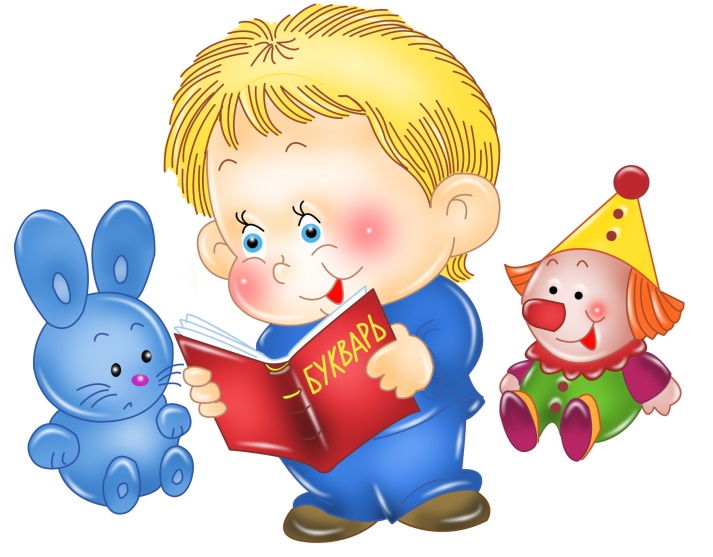 Колыбельная Чики-воки, чики-воки,Жили-были НИЧЕВОКИ.Ничего не говорили,И не ели и не пили.Да, не ели. Нет, не пили,Ничего не говорили.Только дулись, дулись, дулись!Но потом вдруг УЛЫБНУЛИСЬ,И на маму поглядели,И попили и поели!Над собой похохоталиДа и спать легли. Устали.Чики-воки, чики-воки,Засыпают  НИЧЕВОКИ.Тише, тише, не шумите, НИЧЕВОК не разбудите.***Про дождик Дождик бегает по крыше – Бом-бом-бом!По весёлой звонкой крыше – Бом-бом-бом!Дома, дома посидите,Бом-бом-бом!Не куда не выходите,Бом-бом-бом!Почитайте, поиграйте – В дом, дом, дом!А уйду – тогда гуляйте..Бом-бом-бом!*** Про дождик - Где ты, дождик, побывал?Что ты, дождик, поливал?- Побывал в саду,Полил я-го-ду!- А какую ягодуТы полил в саду? - И клубнику, и малину,И смо-ро-ди-ну!- А крыжовник ты полил?- Не полил, забыл…- Ой, вернись назадДа полей весь сад!***Прием пищиНе крошите хлеб, ребята.Вы не куры, не утята.Аккуратным надо быть,Чистоту всегда любить.Чтобы сильными нам стать,Надо кашу всю съедать,Щи скорее уплетать,И про хлеб не забывать.